LGS 2023 Özel Yabancı Ve Türk Liselerin ÜcretleriAnabilim Lisesi 2023-2024 Eğitim Ücreti KDV DahilAnadolu Lisesi: 203.000 TLFen ve Teknoloji Lisesi: 219.240 TLYemek 32.400 TL——————————————————————Alman Lisesi 2023-2024 Eğitim Ücreti ————————————————————–Bilfen Çamlıca Anadolu ve Fen Lisesi 2023-2024 Eğitim Ücreti ——————————————————————–Enka İstanbul Lisesi 2023-2024 Eğitim ÜcretiHz ve 9. Sınıf Ücreti: 324.659 TL KDV ve Yemek Dahil – Peşin353.429 TL KDV ve Yemek Dahil – Vadelihttps://www.enka.k12.tr/istanbul/pdfviewer/tuition/?auto_viewer=true#page=&zoom=page-width&pagemode=none————————————————————————————-Eyüboğlu Koleji – Fen ve Teknoloji Lisesi 2023-2024 Eğitim Ücreti Hz ve 9. Sınıf Ücreti: 246.150 TL +KDV – 44.000 TL +KDV Taksitli—————————————————————————————————FMV Işık Liseleri 2023-2024 Eğitim Ücreti – KDV Hariç Nişantaşı Işık Anadolu Lisesi –  Eğitim: 202.000  TL + Yemek: 35.000 TL + Etkinlik: 15.000 TLAyazağa Işık Anadolu Lisesi – Eğitim: 202.000  TL + Yemek: 35.000 TL + Etkinlik: 15.000 TLAyazağa Işık Fen Lisesi: Eğitim: 212.000  TL + Yemek: 35.000 TL + Etkinlik: 15.000 TLErenköy Işık Anadolu Lisesi : 222.000  TL + Yemek: 35.000 TL + Etkinlik: 15.000 TLErenköy Işık Fen Lisesi : 232.000  TL + Yemek: 35.000 TL + Etkinlik: 15.000 TLIspartakule Işık Anadolu Lisesi 187.000  TL + Yemek: 35.000 TL + Etkinlik: 15.000 TLIspartakule Işık Fen Lisesi 197.000 TL + Yemek: 35.000 TL + Etkinlik: 15.000 TLhttps://www.fmv.edu.tr/tr-TR/ucretler-kayitlar/31Galileo Galilei İtalyan Lisesi 2023-2024 Eğitim Ücreti ——————————————————————————HEV Hisar Lisesi 2023-2024 Eğitim ÜcretiLise Hazırlık – 9. Sınıf: 351.452 TL – KDV Dahil – PeşinLise Hazırlık – 9. Sınıf: 441.779  TL – KDV Dahil -11 Taksit Işıkkent Lisesi (İzmir)  2023-2024 Eğitim Ücreti ———————————————————————————————-İELEV Lisesi 2023-2024 Eğitim Ücreti Eğitim: 247.423 + Yemek:28.990 + Destek Eğitim: 2682 +KDV = Toplam 301.423 TLhttps://www.ielev.k12.tr/tr/kayit/okul-ucret-bilgileri/ielev-ozel-lisesi-ucret-bilgileri/İSTEK Vakfı Liseleri 2023-2024 Eğitim Ücreti İstek Acıbadem Anadolu ve Fen Lisesi – 240.000 TL (KDV Hariç)İstek Atanur Oğuz Anadolu ve Fen Lisesi – 240.000 TL (KDV Hariç)İstek Belde Anadolu ve Fen Lisesi – 210.000 TL (KDV Hariç)İstek Bilge Kağan Anadolu ve Fen Lisesi – 240.000 TL (KDV Hariç)İstek Kaşgarlı Mahmut Anadolu ve Fen Lisesi – 180.000  TL (KDV Hariç)İstek Kemal Atatürk Anadolu ve Fen Lisesi – 220.000 TL (KDV Hariç)İstek Semiha Şakir Anadolu ve Fen Lisesi – 230.000  TL (KDV Hariç)İstek Uluğbey Anadolu ve Fen Lisesi – 210.00  TL (KDV Hariç)https://www.istek.k12.tr/kayit-ucretleriİzmir Amerikan Lisesi 2023-2024  Eğitim Ücreti ————————————————İtalyan Lisesi 2023-2024 Eğitim Ücreti 100.000 (KDV Dahil)Ücret DetaylarıİTÜ Geliştirme Vakfı Ekrem Elginkan Lisesi 2023-2024 Eğitim Ücreti Hazırlık Sınıfı 198.000 TL +KDV  – Yemek: 30.000 TL +KDVÜcret Detayları————————————————————————————————İzmir Saint Joseph Fransız Lisesi 2023-2024 Eğitim ÜcretiHazırlık Sınıfı: 320.000 TL (KDV Dahil) – 10 Ay vadelihttps://www.izmirsj.k12.tr/index.php/tr/sj-kurumsal/egitim-ucretleri-ve-odeme-planlari.htmlKoç Lisesi 2023-2024 Eğitim Ücreti—————————————————————————————-MEF Lisesi  2023-2024 Eğitim Ücreti Anadolu Lisesi  – 157.876 TL +KDV – Yemek: 29.935 +KDV – Eğitim Materyalleri: 17.786 +KDVFen ve Teknoloji Lisesi – 1165.770 TL +KDV – Yemek: 29.935 +KDV – Eğitim Materyalleri: 18.943 +KDVÜcret Detayları Notre Dame de Sion Fransız Lisesi 2023-2024 Eğitim ÜcretiHazırlık Sınıfı: 375.000,00 TL KDV Dahil – 10 Taksit https://www.nds.k12.tr/Ogrenim-Ucretleri-11175Saint Benoit Fransız Lisesi 2023-2024 Eğitim ÜcretiHazırlık Sınıfı: 380.128,00TL KDV Dahil – 10 Taksit ogrenim-ucreti-2023-2024-yeni-kayit.pdf erişimi için tıklayın——————————————————-Saint Joseph Fransız Lisesi 2023-2024 Eğitim ÜcretiYeni Kayıt Öğrenim ücreti 351.970,37+28.157,63 (%8 Kdv)=380.128,00 TL’dirKayıt Ücreti Saint Michel Fransız Lisesi 2023-2024 Eğitim Ücreti2023-2024 Eğitim Öğretim yılı için Hazırlık sınıfları Öğrenim ücreti %8 KDV dahil 355.000,00 TL dır.https://www.kayit.sm.k12.tr/ucretSainte Pulcherie Fransız Lisesi 2023-2024 Eğitim Ücreti—————————————————————————————-Sankt Georg Avusturya Lisesi 2023-2024 Eğitim ÜcretiSEV Amerikan Lisesi 2023-2024 Eğitim Ücreti——————————————————————————————Sezin Lisesi 2023-2024 Eğitim ÜcretiHazırlık ve 9. Sınıf Ücreti: 195.000TL  + KDVhttps://www.sezin.k12.tr/tr/kayit-lise/————————————————————————————-Şişli Terakki Lisesi 2023-2024 Eğitim Ücreti Hazırlık ve 9. Sınıf Ücreti: 158.725 TL +KDVhttps://www.terakki.org.tr/terakki-vakfi-okullari/kayit-kabul/okul-ucretleri/Tarsus Amerikan Lisesi 2023-2024 Eğitim ÜcretiTED İstanbul Lisesi 2023-2024 Eğitim ÜcretiHazırlık ve 9. Sınıf Ücreti – Eğitim: 213.000 TL + Yemek: 38.500 TL +KDV = 255.060 TLÜcret Detayları TED Rönesans Lisesi 2023-2024Eğitim ÜcretiHazırlık ve 9. Sınıf Ücreti:  Eğitim:249.000 TL Yemek: 38.000 Toplam : 287.250 TL (KDV Dahil- Taksitli)Ücret Detayları ———————————–Üsküdar Amerikan Lisesi 2023-2024 Eğitim Ücreti 
Bahçeköy ACI Okulları 2023-2024 Yılı Ücretleri5 yaş 330.000TL  – 6 Taksit – KDV Dahil1. Sınıf Peşin 309.000TL – Taksitli 340.000TL – Yemek, Kitap, Kırtasiye, KDV dahilAnkara Tevfik Fikret Okulları 2023-2024 Yılı ÜcretleriEğitim: 129.600 TL – KDV DahilYemek: 21.600 TL – KDV DahilBahçeşehir Koleji Florya Kampüsü 2023-2024 Yılı ÜcretleriPeşin- Yeni KayıtAnaokulu 3 -4 Yaş Eğitim: 69,500 TL  Genel Gider: 13.500 Yemek:32.000 Toplam 115.000 TLAnaokulu 5 Yaş Eğitim: 84,500 TL  Genel Gider: 13.500 Yemek:32.000 Toplam 130.000 TLİlkokul 1. Sınıf Eğitim: 107,500 Genel Gider: 10.500 Yemek:32.000 Toplam 150.000  TLİlkokul 5. Sınıf Eğitim: 117,500 TL Genel Gider: 10.500 Yemek:32.000 Toplam 160.000  TLAnabilim Koleji 2023-2024 Yılı ÜcretleriYeni Kayıt: 177.285 TLYemek İlkokul: 37.800 TL / Ortaokul-Lise : 32.400 TL KDV DahilAra sınıflar Eğitim Ücreti: 2022- 2023 Eğitim Ücretine %65 + Genel GiderBilfen Antalya İlkokulu ve Ortaokulu 2023-2024 Yılı Ücretleri2. Sınıflar – 107.250 TL+KDV3.4. Sınıflar -104.870 TL +KDV5.Sınıflar -121.270 TL +KDV6-7. 8. Sınıflar – 114.340 TL +KDVYemek : 28.o00 TL+KDVBilfen Ataşehir İlkokulu ve Ortaokulu 2023-2024 Yılı Ücretleri1.Sınıflar – 202.500 +KDV2. Sınıflar – 180.670 TL+KDV3.4. Sınıflar – 176.920 TL +KDV5-6-7. 8. Sınıflar – 181.000 TL +KDVYemek : 29.100 TL+KDVBilfen Çamlıca İlkokulu ve Ortaokulu 2023-2024 Yılı Ücretleri1.Sınıflar – 202.500 +KDVYemek : 29.100 TL+KDVBilfen Çayyolu İlkokulu ve Ortaokulu 2023-2024 Yılı Ücretleri1.Sınıflar 162.000 +KDV2. Sınıflar 141.240 TL +KDV3. Sınıflar 134.900 TL +KDV4. Sınıflar 132.850 TL +KDV5. Sınıflar 134.900 TL +KDV6-7-8. Sınıflar 129.270 TL +KDVYemek: 26.100 TL +KDVBilfen Güzelbahçe İlkokulu ve Ortaokulu 2023 – 2024 Yılı Ücretleri2. Sınıflar 141.240 TL +KDV3. Sınıflar 134.900 TL +KDV4. Sınıflar 132.850 TL +KDV5-6-7-8. Sınıflar 134.950 TL +KDVYemek: 26.100 TL +KDVBilfen Florya İlkokulu ve Ortaokulu 2023 – 2024 Yılı Ücretleri1.Sınıflar : 200.000 +KDVYemek : 29.100 TL+KDVBilfen İzmir Fen ve Anadolu Lisesi 2023 – 2024 Yılı ÜcretleriEğitim: 135.230 TL +KDVYemek: 26.100 TL +KDVBilfen Koşuyolu İlkokulu ve Ortaokulu  2023-2024 Yılı Ücretleri1.Sınıflar – 192.000 +KDVYemek : 29.100 TL+KDVBilfen Maslak İlkokulu ve Ortaokulu  2023-2024 Yılı Ücretleri2. Sınıf: 180.670 +KDV3.4. Sınıflar: 176.920 +KDV5.6.7. Sınıflar 181.000 +KDVYemek:29..100 +KDVBilfen Suadiye Anaokulu 2023-2024 Yılı ÜcretleriOcak Peşin: 150.030,14 TLVadeli(10 Taksit): 170.488,80 TLBilfen Sancaktepe İlkokulu ve Ortaokulu 2023-2024 Yılı Ücretleri2. Sınıflar – 156.750 TL+KDV3. Sınıflar – 150.000 TL +KDV4. Sınıflar – 148.600 TL +KDV5. Sınıflar – 150.000 TL +KDV6-7-8. Sınıflar – 147.300 TL +KDVYemek : 29.100 TL+KDVBiltes Koleji 2023-2024 Eğitim Yılı Ücretleri Göktürk Kampüsü Anaokulu : 99.250 TL + KDVİlkokul: 134.030 TL +KDVOrtaokul: 144.760 TL +KDVSadabad Kampüsü Anaokulu : 71.944 TL + KDVİlkokul: 102.850 TL +KDVOrtaokul: 114.325 TL +KDVÇevre Koleji 2023-2024 Eğitim Yılı Ücretleri 5. Sınıf – 1 Mart Tarihine Kadar194.150 TL – KDV DahilYemek 31.000 TL – KDV Dahil6-7-8. Sınıf : 164.000 TLENKA Okulları 2023-2024 Eğitim Yılı Ücretleri 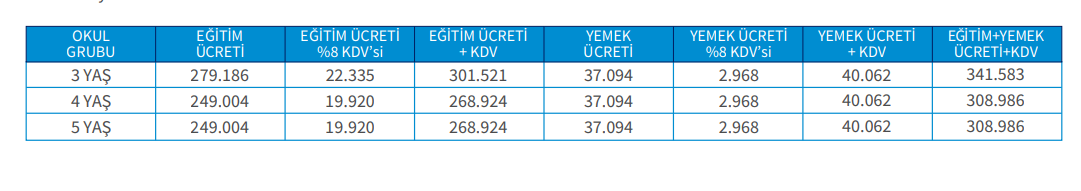 Eyüboğlu Eğitim Kurumları 2023-2024 Eğitim Yılı Ücretleri 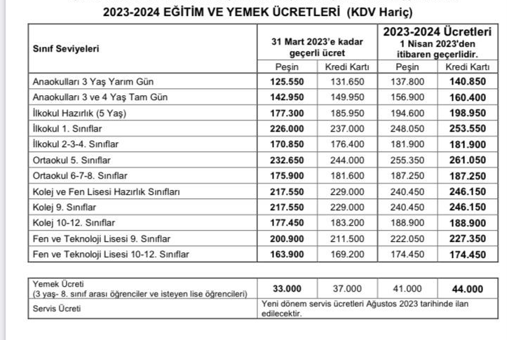 FMV Işık Okulları 2023-2024 Eğitim Yılı Ücretleri Nişantaşı  Kampüsü 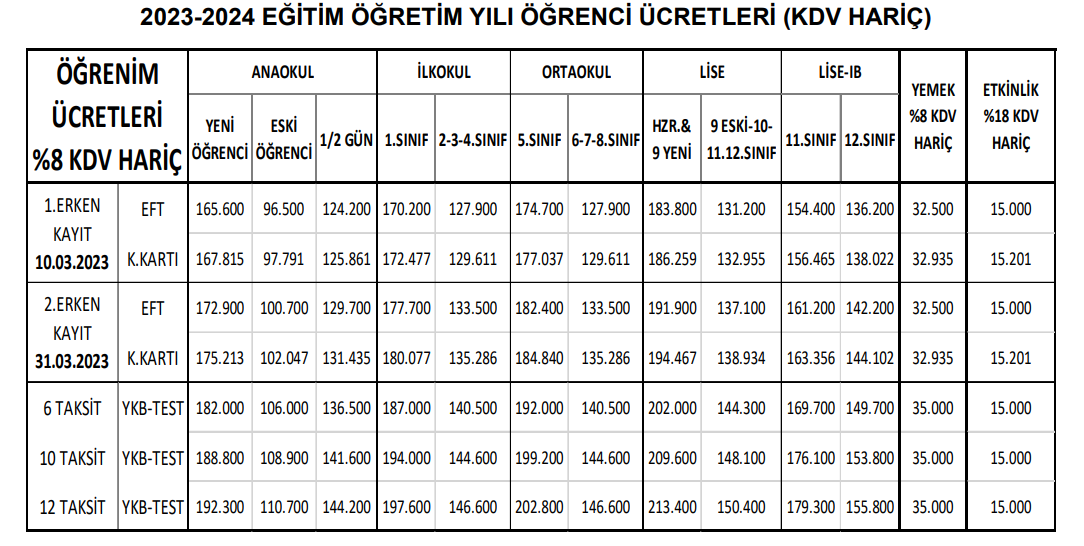 Ayazağa Işık Kampüsü 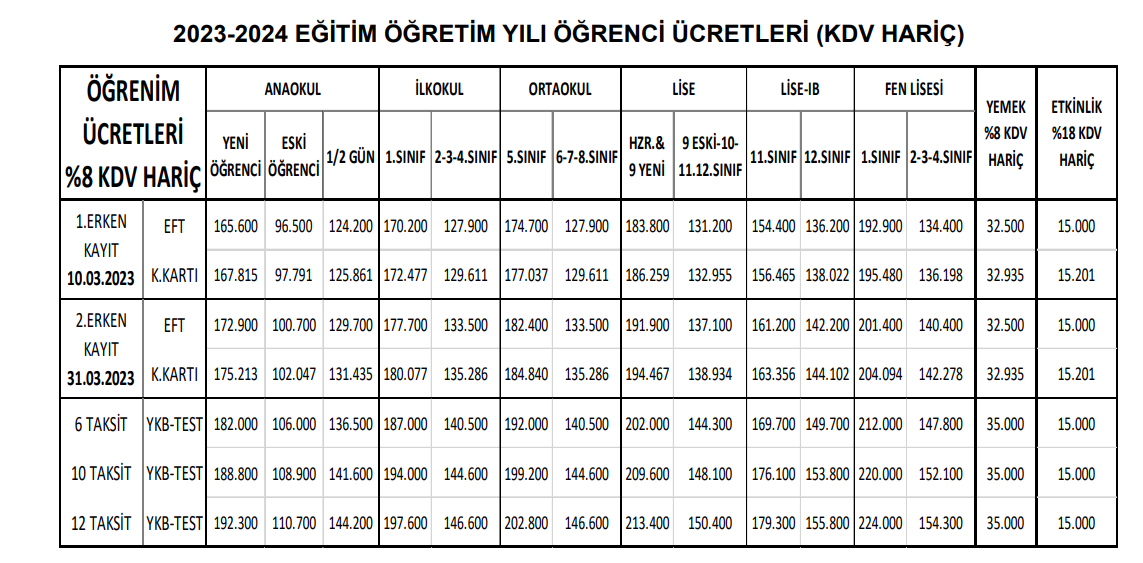 Erenköy Işık Kampüsü 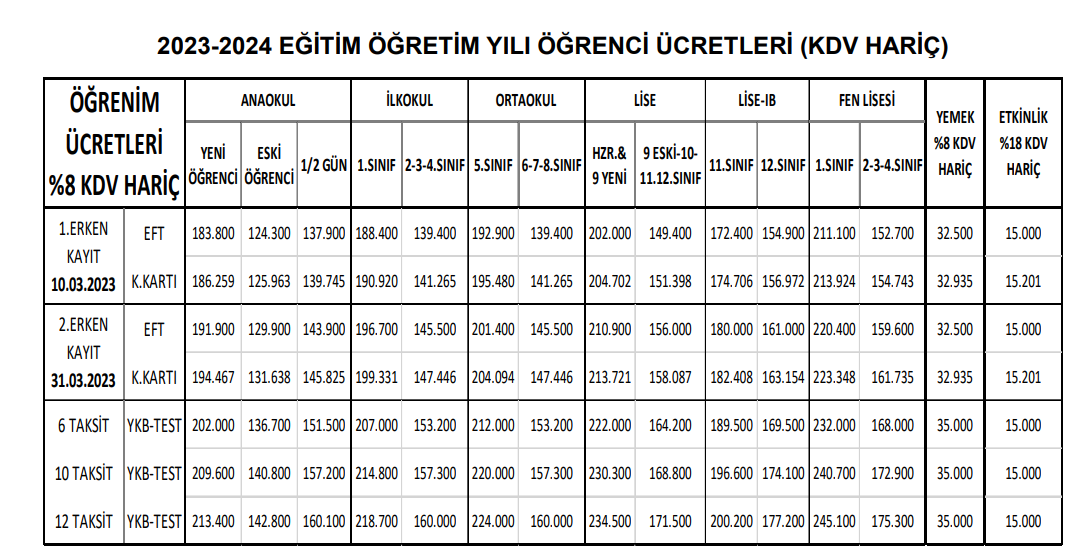 Ispartakule Kampüsü 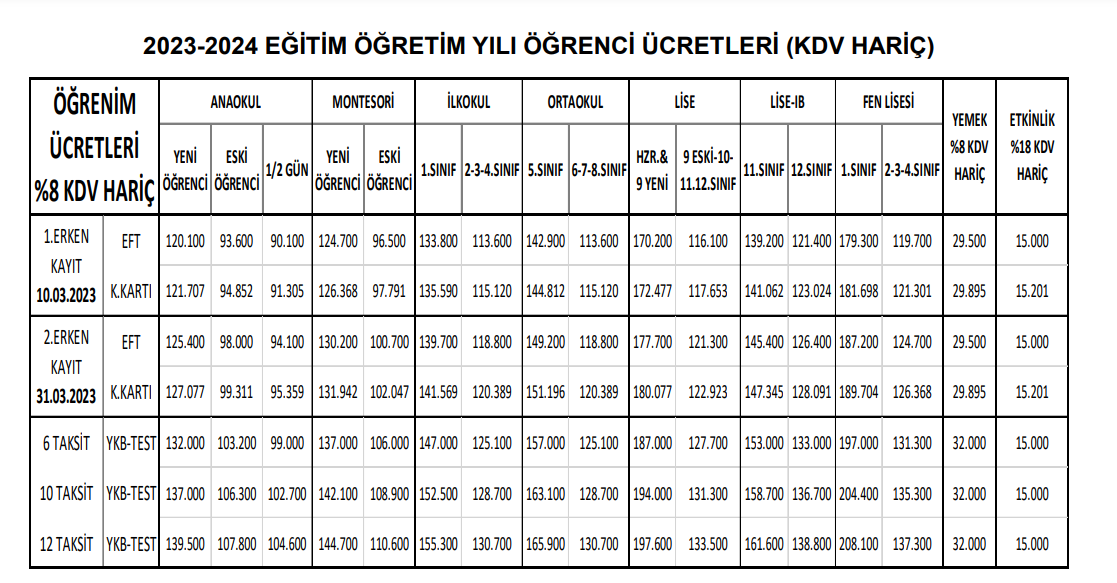 HEV Hisar Okulları 2023-2024 Eğitim Yılı Ücretleri1.Sınıf: 355.820 TL (KDV ve Yemek Dahil) – Peşin1.Sınıf: 447.271  TL (KDV ve Yemek Dahil) – 11 TaksitIrmak Okulları 2023-2024 Eğitim Yılı Ücretleri 5. Sınıf : 334.000 TL +KDV (Yemek ücreti okul tarafından karşılanacaktır. )7. Sınıf: 202.092 TL +KDV12. Sınıf: 191.861 TL+KDVYemek Ücreti: 74.074 TL +KDVİELEV Okulları 2023- 2024 Eğitim Yılı Ücretleri 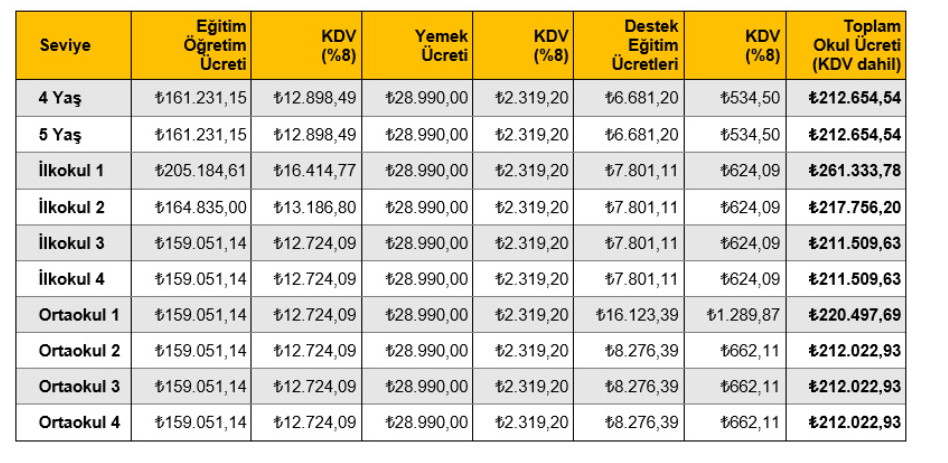 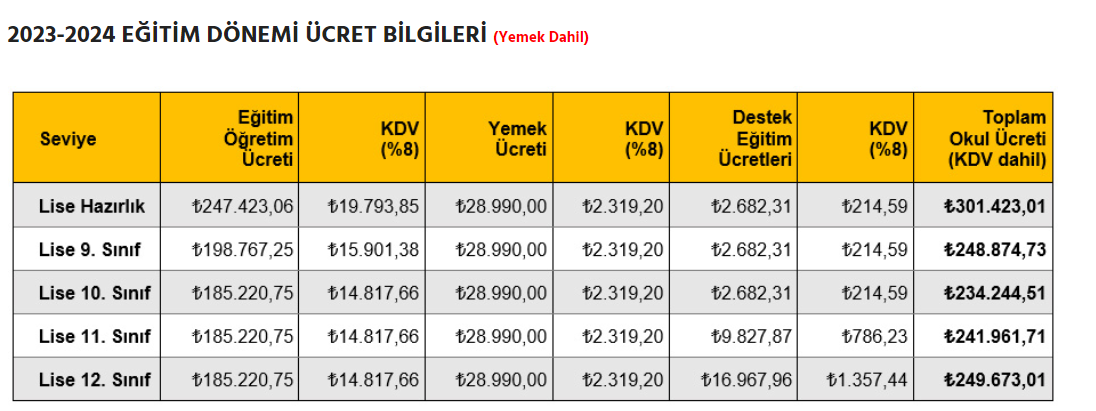 İSTEK Vakfı Okulları 2023- 2024 Eğitim Yılı Ücretleri 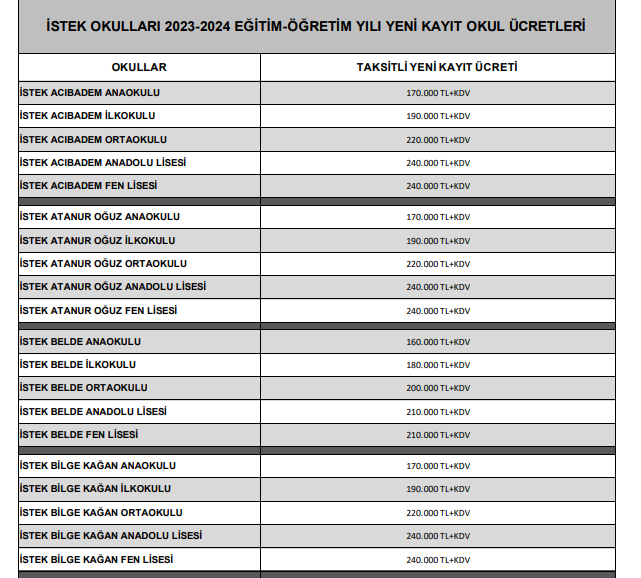 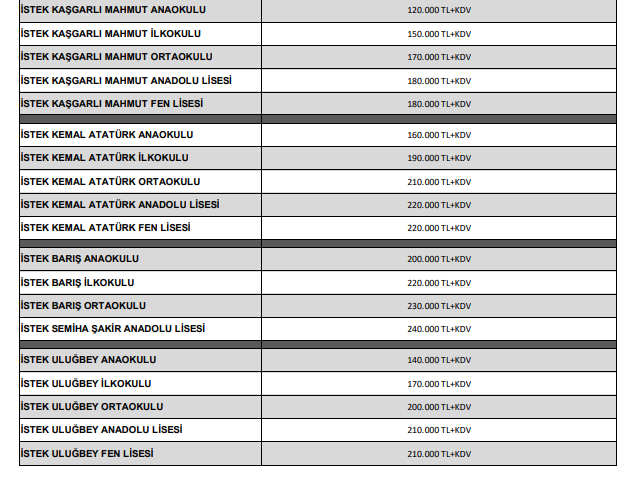 İLO İleri Nesil Okulları 2023- 2024 Eğitim Yılı Ücretleri Ocak 2023 Erken Kayıt Ücretleri – KDV Dahilİlkokul – 228.475 TL- KDV Dahil – Peşinİlkokul – 240.500 TL- KDV Dahil – TaksitliYemek : 32.250 TL – KDV DahilFide Okulları 2023-2024  Eğitim Yılı Ücretleri 4 – 5  Yaş : 160.000 + KDVİlkokul: 185.000 +KDVOrtaokul: 185.000 + KDVYemek 35.000+KDVModafen Okulları 2023-2024 Eğitim Yılı Ücretleri –KDV Hariç –  PeşinOyun Grubu – 90.000 TLOyun Grubu Yemek Ücreti: 21:000 TLEdukaKids, 1-3. Sınıf: 180.000 TL4-12. Sınıf – 207.000 TLYemek : 35.000 TLTED Atakent 2023-2024 Eğitim Yılı Ücretleri –9. Sınıf : 215.000 TL (Yemek, Etkinlik dahil)1.SınıfEğitim: 156.524 TLYemek: 30.400 TLEtkinlik : 13.889 TLToplam: 200.813 TL (KDV Hariç)TERAKKİ Vakfı Şişli Terakki Okulları 2023-2024 Eğitim Yılı Ücretleri –Levent ve Tepeören Yerleşkeleriİlan edilen ücretler sadece okul eğitim ücretleridir. Yemek ve servis ücretleri dahil değildir.BJK KABATAŞ VAKFI ÖZEL OKULLARI 2023 – 2024 EĞİTİM ÜCRETLERİ KDV DAHİLBJK KABATAŞ VAKFI ÖZEL OKULLARI 2023 – 2024 EĞİTİM ÜCRETLERİ KDV DAHİLBJK KABATAŞ VAKFI ÖZEL OKULLARI 2023 – 2024 EĞİTİM ÜCRETLERİ KDV DAHİLBJK KABATAŞ VAKFI ÖZEL OKULLARI 2023 – 2024 EĞİTİM ÜCRETLERİ KDV DAHİLBJK KABATAŞ VAKFI ÖZEL OKULLARI 2023 – 2024 EĞİTİM ÜCRETLERİ KDV DAHİL2023-2024 Yeni Kayıt Ücretimiz
(KDV Dahil)7 Ocak-31 Ocak 2023 Erken Kayıt Dönemi Ücretimiz
(KDV Dahil)Anaokul 3-4-5 Yaş₺210.000₺168.000İlkokul₺242.500₺194.000Ortaokul₺242.500₺194.000Anadolu LisesiFen ve Teknoloji LisesiYemek Ücreti (3 öğün)₺30.000₺30.000Okul TürüEğitim Öğretim ÜcretiANAOKULU130.000,00 TL + KDVİLKOKUL158.725,00 TL + KDVORTAOKUL158.725,00 TL + KDVLİSE158.725,00 TL + KDVFEN LİSESİ * Levent Yerleşkesi158.725,00 TL + KDV